№ 26 от 23 декабря 2022 года                    п. Айхал                        «Бесплатно»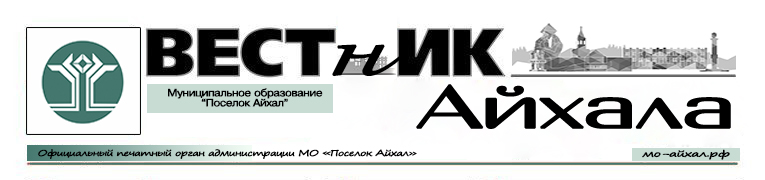 Информационный бюллетень Администрации Муниципального Образования «Поселок Айхал» Мирнинского района Республики Саха (Якутия).Издание официальных документов.Учредитель: Администрация Муниципального Образования «Поселок Айхал».Издатель: Администрация Муниципального Образования «Поселок Айхал».678190 Республика Саха (Якутия) Мирнинский район, пос. Айхал ул. Юбилейная д.7 «а».Редактор: А.А. Байгаскина                                                          тираж 5 экз.                       (менее 1000 шт.)СОДЕРЖАНИЕРаздел первый.Решения сессийРаздел второй.Постановления главыРОССИЙСКАЯ ФЕДЕРАЦИЯ (РОССИЯ)РЕСПУБЛИКА САХА (ЯКУТИЯ)МИРНИНСКИЙ РАЙОНМУНИЦИПАЛЬНОЕ ОБРАЗОВАНИЕ «ПОСЕЛОК АЙХАЛ»ПОСЕЛКОВЫЙ СОВЕТ ДЕПУТАТОВV СЕССИЯРЕШЕНИЕО повестке V сессии поселкового Совета депутатов V созываЗаслушав и обсудив информацию Председателя поселкового Совета депутатов V созыва С.А. Домбрована, на основании обращения поселковой администрации от 12.12.2022 № 3304, руководствуясь Регламентом поселкового Совета депутатов, утвержденного решением поселкового Совета депутатов от 18.12.2007 № 2-5 (с последующими изменениями и дополнениями), поселковый Совет депутатов решил:Включить в повестку V сессии поселкового Совета депутатов V созыва следующие вопросы:-		О внесении изменений в Положение «О денежном вознаграждении лиц, замещающих выборные муниципальные должности, денежном содержании муниципальных служащих и о дополнительных доплатах за особые условия муниципальной службы в Администрации муниципального образования «Поселок Айхал», утвержденное решением сессии Айхальского поселкового Совета от 02.02.2009 № 19-2 (с последующими изменениями и дополнениями);-		О внесении изменений в Положение о денежном содержании работников, исполняющих обязанности по техническому обеспечению деятельности Администрации МО «Поселок Айхал» Мирнинского района РС (Я), утвержденное решением поселкового Совета депутатов от 28.04.2018 № 12-3 (с последующими изменениями и дополнениями);-		О внесении изменений в Положение о денежном содержании работников Администрации МО «Поселок Айхал» Мирнинского района РС (Я), замещающих должности, не являющиеся должностями муниципальной службы, утвержденное решением поселкового Совета депутатов от 28.04.2018 № 12-3 (с последующими изменениями и дополнениями).2.	Утвердить повестку V сессии поселкового Совета депутатов V созыва согласно приложению.3.	Комиссии по мандатам, Регламенту и депутатской этике во время проведения внеочередной V сессии поселкового Совета депутатов осуществлять контроль за соблюдением Регламента поселкового Совета депутатов.4.	Настоящее решение вступает в силу даты принятия. 5.	Контроль исполнения настоящего решения возложить на Председателя поселкового Совета депутатов.ПриложениеУтвержденарешением поселкового Совета депутатовот 21 декабря 2022 года V-№ 5-1ПОВЕСТКА ДНЯ:Время и место проведения:21 декабря 2022 года, 14 часов 15 минут, зал заседаний Администрации поселкаО повестке V сессии поселкового Совета депутатов V созываС.А. ДомброванО внесении изменений в Положение «О денежном вознаграждении лиц, замещающих выборные муниципальные должности, денежном содержании муниципальных служащих и о дополнительных доплатах за особые условия муниципальной службы в Администрации муниципального образования «Поселок Айхал», утвержденное решением сессии Айхальского поселкового Совета от 02.02.2009 № 19-2 (с последующими изменениями и дополнениями) А.М Бочаров							А.С. ЦицораО внесении изменений в Положение о денежном содержании работников, исполняющих обязанности по техническому обеспечению деятельности Администрации МО «Поселок Айхал» Мирнинского района РС (Я), утвержденное решением поселкового Совета депутатов от 28.04.2018 № 12-3 (с последующими изменениями и дополнениями)А.М Бочаров							А.С. ЦицораО внесении изменений в Положение о денежном содержании работников Администрации МО «Поселок Айхал» Мирнинского района РС (Я), замещающих должности, не являющиеся должностями муниципальной службы, утвержденное решением поселкового Совета депутатов от 28.04.2018 № 12-3 (с последующими изменениями и дополнениями)А.М Бочаров							РОССИЙСКАЯ ФЕДЕРАЦИЯ (РОССИЯ)РЕСПУБЛИКА САХА (ЯКУТИЯ)МИРНИНСКИЙ РАЙОНМУНИЦИПАЛЬНОЕ ОБРАЗОВАНИЕ «ПОСЕЛОК АЙХАЛ»ПОСЕЛКОВЫЙ СОВЕТ ДЕПУТАТОВV СЕССИЯРЕШЕНИЕО внесении изменений в Положение «О денежном вознаграждении лиц, замещающих выборные муниципальные должности, денежном содержании муниципальных служащих и о дополнительных доплатах за особые условия муниципальной службы в Администрации муниципального образования «Поселок Айхал», утвержденное решением сессии Айхальского поселкового Совета от 02.02.2009 № 19-2 (с последующими изменениями и дополнениями)Заслушав и обсудив информацию главного специалиста – экономиста Администрации МО «Поселок Айхал» В.С. Лукомской, руководствуясь Трудовым кодексом Российской Федерации, Федеральным законом от 02.03.2007 №25-ФЗ «О муниципальной службе в Российской Федерации», поселковый Совет депутатов решил:Внести следующие изменения в Положение о денежном вознаграждении лиц, замещающих выборные муниципальные должности, денежном содержании муниципальных служащих и о дополнительных доплатах за особые условия муниципальной службы в Администрации муниципального образования «Поселок Айхал», утвержденное решением сессии Айхальского поселкового Совета от 02.02.2009 №19-2 (с последующими изменениями и дополнениями) (далее – Положение):Часть 1 «Оплата труда лиц, замещающих выборные муниципальные должности в муниципальном образовании «Поселок Айхал» Республики Саха (Якутия)» статьи 1 «Оплата труда» изложить в следующей редакции:«Оплата труда лиц, замещающих выборные муниципальные должности в муниципальном образовании «Поселок Айхал» Республики Саха (Якутия) состоит из:- ежемесячного должностного вознаграждения в соответствии с приложением № 1 к настоящему Положению;- денежного поощрения;- ежемесячной надбавки к денежному вознаграждению за работу со сведениями, составляющими государственную тайну;- премии за вклад в достижение результатов в социально-экономическом развитии, повышение эффективности деятельности органов местного самоуправления;- единовременная выплата при предоставлении ежегодного оплачиваемого отпуска;На ежемесячное денежное вознаграждение начисляются районный коэффициент и северные надбавки за работу в районах Крайнего Севера и приравненных к ним местностях, установленные нормативными правовыми актами Республики Саха (Якутия), за исключением премии за вклад в достижение результатов в социально-экономическом развитии, повышение эффективности деятельности органов местного самоуправления».Абзац 2 статьи 2 «Порядок формирования фонда оплаты труда лиц, замещающих выборные муниципальные должности и должности муниципальной службы» изложить в следующей редакции:«Денежное вознаграждение работников ежегодно увеличивается (индексируется) в соответствии с решением представительного органа муниципального образования о бюджете МО «Поселок Айхал» на соответствующий год не менее уровня инфляции (потребительских цен) путем внесения изменений в приложения №№ 1, 2, 2.1.».Статью 4 «Структура оплаты труда муниципальных служащих» изложить в следующей редакции:«4.1.	Структура оплаты труда муниципальных служащих формируется в следующем порядке:Должностной оклад – размер должностного оклада муниципального служащего предусмотрен в соответствии с замещаемой им должностью муниципальной службы, в соответствии с приложением №2 к настоящему Положению.Ежемесячная надбавка за выслугу лет устанавливается в зависимости со стажа государственной и муниципальной службы к должностному окладу в размерах:- при стаже от 1 года до 5 лет	 – 10 процентов;- при стаже от 5 лет до 10 лет	 – 15 процентов;- при стаже от 10 лет до 15 лет	 – 20 процентов;- свыше 15 лет				 – 30 процентов.Ежемесячная надбавка за особые условия муниципальной службы, устанавливается с целью компенсации повышенной напряженности и интенсивности труда муниципального служащего от должностного оклада.Условия выплаты муниципальным служащим ежемесячной надбавки к должностному окладу за особые условия муниципальной службы устанавливается в соответствии с Положением о порядке установления и выплаты надбавки за особые условия муниципальной службы муниципальным служащим администрации муниципального образования «Поселок Айхал» Мирнинского района Республики Саха (Якутия) (приложение № 5 к настоящему Положению)Ежемесячное денежное поощрение. Условия и размер выплаты муниципальным служащим устанавливается в соответствии с приложением № 3 к настоящему Положению.Премия за выполнение особо важных и сложных заданий, премия за достижение показателей результативности профессиональной служебной деятельности.Условия выплаты муниципальным служащим премии за выполнение особо важных и сложных заданий и премии за достижение показателей результативности профессиональной служебной деятельности устанавливается в соответствии с Порядком премирования лиц, замещающих выборные муниципальные должности, и муниципальных служащих Администрации МО «Поселок Айхал» Мирнинского района РС (Я) (Приложение № 4 к настоящему Положению).Единовременная выплата при предоставлении ежегодного оплачиваемого отпуска составляет 100% от денежного содержания, установленного из расчета выплаты за месяц в рамках штатного расписания, выплачиваемой не более 1 (одного) раза в год (финансового) при предоставлении ежегодного оплачиваемого отпуска либо части ежегодного оплачиваемого отпуска в соответствии с приложением № 3 к настоящему Положению.Ежемесячная надбавка за работу со сведениями, составляющими государственную тайну муниципальным служащим и имеющим оформленный в установленном порядке допуск, в соответствии с Постановлением Правительства РФ.Условия выплаты муниципальным служащим ежемесячной надбавки за работу со сведениями, составляющими государственную тайну, устанавливается ежегодно нормативным документом руководителя органа местного самоуправленияМатериальная помощь выплачивается ежемесячно в размере ½ должностного оклада, без учета районного коэффициента и процентной надбавки к заработной плате за работу в районах Крайнего Севера и приравненных к ним местностям.Ежемесячная надбавка за классный чин. Порядок присвоения и сохранения классных чинов муниципальным служащим, в том числе при переводе муниципальных служащих на иные должности муниципальной службы, а также при увольнении муниципальных служащих с муниципальной службы, осуществляется в соответствии с законом Республики Саха (Якутия). Размер выплаты муниципальным служащим ежемесячной надбавки за классный чин устанавливается распоряжением администрации поселка.Ежемесячные надбавки выплачиваются со дня возникновения права на назначение или изменение размера соответствующей надбавки.10)	Муниципальным служащим устанавливаются следующие доплаты:а)	за работу в выходные и праздничные дни;Работа в выходной и нерабочий праздничные дни оплачивается муниципальным служащим, в двойном размере из расчета денежного содержания за фактически отработанное время в выходной или праздничный день (в соответствии с распоряжением администрации поселка).По желанию муниципального служащего, работавшего в выходной или нерабочий праздничный день, ему может быть предоставлен другой день отдыха, который должен быть согласован с работодателем. В этом случае работа в нерабочий праздничный день оплачивается в одинарном размере, а день отдыха оплате не подлежит. За каждый день работы независимо от количества фактически отработанных часов предоставляется целый дополнительный день отдыха.Оплата в повышенном размере производится всем работникам за часы, фактически отработанные в выходной или нерабочий праздничный день. Если на выходной или нерабочий праздничный день приходится часть рабочего дня, в повышенном размере оплачиваются часы, фактически отработанные в выходной или нерабочий праздничный день.б)	-за выполнение обязанностей временно отсутствующего Работника;-за совмещение профессий (должностей);-за расширение зон обслуживания или увеличение объема работ.Муниципальному служащему, выполняющему наряду со своей основной работой по трудовому договору дополнительную работу или исполняющему обязанности временно отсутствующего работника без освобождения от своей основной работы, производится доплата за совмещение профессий (должностей), расширение зон обслуживания, увеличение объема работы или исполнение обязанностей временно отсутствующего Работника. Размер доплаты, сроки выполнения дополнительной работы устанавливаются по соглашению сторон трудового договора исходя из сложности выполняемой работы, ее объема и фиксируются в распоряжении администрации поселка.Под совмещением профессий (должностей) понимается выполнение работником на основании приказа наряду с основной работой, обусловленной трудовым договором, дополнительной работы по другой или такой же профессии (должности) без освобождения от основной работы на одном и том же предприятии в одно и то же рабочее время.Под выполнением обязанностей временно отсутствующего работника без освобождения от своей основной работы следует понимать замену работника, отсутствующего в связи с болезнью, отпуском, командировкой и по другим причинам, когда в соответствии с действующим законодательством за ним сохраняется рабочее место, должность.Поручаемая работнику дополнительная работа по такой же профессии (должности) может осуществляться путем расширения зон обслуживания, увеличения объема работ.Расширение зоны обслуживания устанавливается, когда должность предполагает наличие зон или участков.Увеличение объема работы - помимо основной работы, работнику поручается аналогичная дополнительная работа, то есть увеличивается объем ранее выполняемой работы.При расширении зон обслуживания или увеличении объема работ муниципальный служащий выполняет работу по той же профессии или должности, которая обусловлена трудовым договором, но в большем объеме по сравнению с тем, который он ранее выполнял в соответствии с трудовым договором.1.4. 	Дополнить статьей 4.2 «Структура оплаты труда лиц, замещающих выборные муниципальные должности» следующего содержания:«4.2.	Структура оплаты труда лиц, замещающих выборные муниципальные должности формируется в следующем порядке:1)	ежемесячное должностное вознаграждение; 2)	денежное поощрение;3)	единовременная выплата при предоставлении ежегодного оплачиваемого отпуска;4)	ежемесячная надбавка к должностному окладу за работу со сведениями, составляющими государственную тайну;5)	премирование за вклад в достижение результатов в социально-экономическом развитии, повышения эффективности деятельности органов местного самоуправления.Приложения № 3подпункт 3 пункта 1 изложить в новой редакции: « 3) единовременной выплаты при предоставлении ежегодного оплачиваемого отпуска установленной в размере 100% от денежного содержания, установленного из расчета выплаты за месяц в рамках в рамках штатного расписания, выплачиваемой не более 1 (одного) раза в год (финансового) при предоставлении ежегодного оплачиваемого отпуска либо части ежегодного оплачиваемого отпуска.».подпункт 7 пункта 2 изложить в новой редакции:«7) единовременной выплаты при предоставлении ежегодного оплачиваемого отпуска установленной в размере 100% от денежного содержания, установленного из расчета выплаты за месяц в рамках в рамках штатного расписания, выплачиваемой не более 1 (одного) раза в год (финансового) при предоставлении ежегодного оплачиваемого отпуска либо части ежегодного оплачиваемого отпуска».абзац «премии за достижение показателей результативности профессиональной служебной деятельности – в размере 4,3 должностных окладов» считать подпунктом «10».Настоящее решение вступает в силу с момента официального опубликования (обнародования), но не ранее 01 января 2023 года.2.1. Размеры ежемесячной надбавки за выслугу, указанные в подпункте 1.3 пункта 1 настоящего решения действуют с момента вступления в силу настоящего решения, ранее установленные надбавки сохраняются в прежнем размере.Опубликовать настоящее решение в информационном бюллетене «Вестник Айхала» и разместить на официальном сайте органа местного самоуправления МО «Поселок Айхал» (мо-айхал.рф).Контроль исполнения настоящего решения возложить на Комиссию по бюджету, налоговой политике, землепользованию, собственности.РОССИЙСКАЯ ФЕДЕРАЦИЯ (РОССИЯ)РЕСПУБЛИКА САХА (ЯКУТИЯ)МИРНИНСКИЙ РАЙОНМУНИЦИПАЛЬНОЕ ОБРАЗОВАНИЕ «ПОСЕЛОК АЙХАЛ»ПОСЕЛКОВЫЙ СОВЕТ ДЕПУТАТОВV СЕССИЯРЕШЕНИЕО внесении изменений в Положение о денежном содержании работников, исполняющих обязанности по техническому обеспечению деятельности Администрации МО «Поселок Айхал» Мирнинского района РС (Я), утвержденное решением поселкового Совета депутатов от 28.04.2018 № 12-3 (с последующими изменениями и дополнениями)Заслушав и обсудив информацию главного специалиста - экономиста Администрации МО «Поселок Айхал» Лукомской В.С., председателя бюджетной комиссии Бочарова А.М., руководствуясь главой 21, статьей 125, 134 Трудового кодекса Российской Федерации, поселковый Совет депутатов решил:Внести следующие изменения в Положение о денежном содержании работников, исполняющих обязанности по техническому обеспечению деятельности Администрации МО «Поселок Айхал» Мирнинского района РС (Я), утвержденное решением поселкового Совета депутатов от 28.04.2018 №12-3 (с последующими изменениями и дополнениями) (далее – Положение):Статью 2 «Оплата труда работников (водитель)» изложить в следующей редакции:«Оплата труда работников (водитель).1. Оплата труда работникам производится в виде денежного содержания, являющегося основным средством его материального обеспечения и стимулирования служебной деятельности. Оплата труда работников формируется из должностного оклада, а также из ежемесячных и иных дополнительных выплат, а именно:1.1. ежемесячная надбавка за выслугу лет;1.2. ежемесячная надбавка за сложность, напряженность и высокие достижения в труде;1.3. премии по результатам работы;1.4. ежемесячная доплата водителям автомобилей за ненормированный рабочий день;1.5. ежемесячная доплата водителям автомобилей за классность;1.6.  материальная помощь;1.7. ежемесячное денежное поощрение;1.8.  единовременная выплата при предоставлении ежегодного оплачиваемого отпуска.На ежемесячное денежное содержание, кроме материальной помощи, начисляются районный коэффициент и северные надбавки.Структура оплаты труда работников (водитель) формируется в следующем порядке:должностной оклад - размер должностного оклада работника предусмотрен в соответствии с замещаемой им должностью, в соответствии с приложением №1 к настоящему Положению.ежемесячная надбавка за выслугу лет устанавливается к должностному окладу в размерах:при стаже от 1 до 5 лет		 - 10 процентов;при стаже от 5 до 10 лет		 - 15 процентов;при стаже от 10 лет		 - 30 процентов.ежемесячная надбавка за сложность, напряженность и высокие достижения в труде производится за сложность и интенсивность в работе, соблюдение режима экономии средств и материалов выплачивается ежемесячно в размере 70% от должностного оклада.премия по результатам работы работникам выплачивается ежемесячно в размере 25% от должностного оклада.ежемесячная надбавка за ненормированный рабочий день водителям производится за разъездной и разрывной характер работ, выплачивается ежемесячно в размере 50% от должностного оклада.2.6. ежемесячная надбавка за классность водителям выплачивается в целях материального стимулирования труда водителей и повышения уровня своей квалификации, выплачивается ежемесячно в размере 25% от должностного оклада. 2.7. материальная помощь выплачивается ежемесячно в размере 25% должностного оклада, без учета районного коэффициента и процентной надбавки к заработной плате за работу в районах Крайнего Севера и приравненных к ним местностям.2.8. ежемесячное денежное поощрение работников производится за инициативное, добросовестное и качественное исполнение должностных обязанностей, соблюдение режима экономии.Денежное поощрение водителю до 170% денежного содержания без учета материальной помощи в год.2.9. единовременная выплата при предоставлении ежегодного оплачиваемого отпуска составляет 70% денежного содержания, установленного из расчета выплаты за месяц в рамках штатного расписания, выплачиваемой не более 1 (одного) раза в год (финансового) при предоставлении ежегодного оплачиваемого отпуска либо части ежегодного оплачиваемого отпуска.» Подпункт и части 1 статьи 3 Положения изложить в следующей редакции:«и) единовременной выплаты при предоставлении ежегодного оплачиваемого отпуска установленной в размере 70% от денежного содержания, установленного из расчета выплаты за месяц в рамках штатного расписания, выплачиваемой не более 1 (одного) раза в год (финансового) при предоставлении ежегодного оплачиваемого отпуска либо части ежегодного оплачиваемого отпуска.»Абзац 2 части 2 статьи 3 Положения изложить в следующей редакции:«Денежное вознаграждение работников ежегодно увеличивается (индексируется) в соответствии с решением представительного органа муниципального образования о бюджете МО «Поселок Айхал» на соответствующий год не менее уровня инфляции (потребительских цен) путем внесения изменений в приложение №1.»Настоящее решение вступает в силу с момента официального опубликования (обнародования), но не ранее 01 января 2023 года.Опубликовать настоящее решение в информационном бюллетене «Вестник Айхала» и разместить на официальном сайте органа местного самоуправления МО «Поселок Айхал» (мо-айхал.рф).Контроль исполнения настоящего решения возложить на комиссию по бюджету, налоговой политике, землепользованию, собственности, Главу поселка.РОССИЙСКАЯ ФЕДЕРАЦИЯ (РОССИЯ)РЕСПУБЛИКА САХА (ЯКУТИЯ)МИРНИНСКИЙ РАЙОНМУНИЦИПАЛЬНОЕ ОБРАЗОВАНИЕ «ПОСЕЛОК АЙХАЛ»ПОСЕЛКОВЫЙ СОВЕТ ДЕПУТАТОВV СЕССИЯРЕШЕНИЕО внесении изменений в Положение о денежном содержании работников Администрации МО «Поселок Айхал» Мирнинского района РС (Я), замещающих должности, не являющиеся должностями муниципальной службы, утвержденное решением поселкового Совета депутатов от 28 апреля 2018 года № 12-3 (с последующими изменениями и дополнениями)Заслушав и обсудив информацию главного специалиста - экономиста Администрации МО «Поселок Айхал» Лукомской В.С., председателя бюджетной комиссии Бочарова А.М., руководствуясь главой 21 Трудового кодекса Российской Федерации, Постановлением Правительства Республики Саха (Якутия) от 27.03.2019 №64, Постановлением Правительства Республики Саха (Якутия) от 07.09.2022 №565, поселковый Совет депутатов решил:Внести следующие изменения в Положение о денежном содержании работников Администрации МО «Поселок Айхал» Мирнинского района РС (Я) замещающих должности, не являющиеся должностями муниципальной службы, утвержденное решением поселкового Совета депутатов от 28.04.2018 № 12-3 (с последующими изменениями и дополнениями):Статью 3 «Структура оплаты труда специалистов ВУС» изложить в следующей редакции:«3. Структура оплаты труда специалистов ВУС3.1. Структура оплаты труда специалистов ВУС за счет субвенций, выделенных из бюджета Республики Саха (Якутия) формируется в следующем порядке:3.1.1. Должностной оклад – размер должностного оклада специалиста предусмотрен в соответствии с замещаемой им должностью, и регулируется нормативно-правовыми актами Правительства Республики Саха (Якутия).3.1.2. Ежемесячная надбавка за выслугу лет (продолжительность работы в Военно-учетном отделе в МО «Поселок Айхал» и в Администрации п. Айхал») устанавливается к должностному окладу в размерах:при стаже от 3 до 8 лет		 – 10 процентов;при стаже от 8 до 13 лет	 – 15 процентов;при стаже от 13 до 18 лет	 – 20 процентов;при стаже от 18 до 23 лет	 – 25 процентов;при стаже от 23 лет		 – 30 процентов.3.1.3. Ежемесячная премия по результатам работы специалистам устанавливается в размере 108,65% должностного оклада.3.1.4. Ежемесячная надбавка к должностному окладу за сложность, напряженность и высокие достижения в труде устанавливается в размере 50% должностного оклада;3.1.5. Ежемесячное денежное поощрение устанавливается в размере 118,57% должностного оклада;3.1.6. Материальная помощь устанавливается в размере 25% должностного оклада.3.1.7. Единовременная выплата при предоставлении ежегодного оплачиваемого отпуска составляет денежное содержание, установленное из расчета выплаты в месяц, выплачиваемое при предоставлении очередного отпуска ежегодно при условии использования основного отпуска в размере 50%.3.2. Структура оплаты труда специалистов ВУС за счет бюджета МО «Поселок Айхал» Мирнинского района РС (Я):1) Размер материальной помощи в виде ежемесячной фиксированной суммы за фактически отработанное время определяется Распоряжением Главы МО «Поселок Айхал» Мирнинского района Республики Саха Якутия в пределах бюджетных ассигнований, выделенных решением сессии Поселкового Совета депутатов о бюджете на очередной финансовый и плановый период на ежемесячную фиксированную материальную помощь специалистов ВУС. На материальную помощь районный коэффициент и северные надбавки не начисляются;2) ежемесячная надбавка за работу со сведениями, составляющими государственную тайну 10% должностного оклада для специалиста ВУС, которому вменена в должностные служебные обязанности работа с соответствующими документами. На ежемесячную надбавку за работу со сведениями, составляющими государственную тайну, начисляются районный коэффициент и северные надбавки.»Абзац пятый подпункта 1 части 4.1 статьи 4 Положения изложить в следующей редакции:«премии по результатам работы – в размере 13 должностных окладов».Настоящее решение вступает в силу с момента официального опубликования (обнародования), но не ранее 01 января 2023 года, за исключением пункта 3.1.5 части 3.1 статьи 3, распространяющего свое действие на правоотношения, возникшие с 01 июня 2022 года.Размеры ежемесячной надбавки за выслугу, указанные в подпункте 1.1 пункта 1 настоящего решения действуют с момента вступления в силу настоящего решения, ранее установленные надбавки сохраняются в прежнем размере.Опубликовать настоящее решение в информационном бюллетене «Вестник Айхала» и разместить на официальном сайте органа местного самоуправления МО «Поселок Айхал» (мо-айхал.рф).Контроль исполнения настоящего решения возложить на комиссию по бюджету, налоговой политике, землепользованию, собственности, Главу поселка. 21.12.2022 г. 			№ 665В соответствии со статьей 179 Бюджетного кодекса Российской Федерации, в соответствии с  Федеральным законом от 06.10.2003г. №131 «Об общих принципах организации местного самоуправления в Российской Федерации», с Федеральным законом от 28.06.2014 №172 «О стратегическом планировании в Российской Федерации», Положением о разработке, реализации и оценке эффективности муниципальных программ МО «Посёлок Айхал» Мирнинского района Республики Саха (Якутия), утвержденным постановлением Главы поселка от 18.10.2021г. №414, На основании решения сессии поселкового Совета депутатов от 22.11.2022 V-№4-3 О внесении изменений и дополнений в решение поселкового Совета депутатов от 16.12.2021 IV-№ 69-9 «О бюджете муниципального образования «Поселок Айхал» Мирнинского района Республики Саха (Якутия) на 2022 год и на плановый период 2023 и 2024 годов», постановления  Администрации МО «Поселок Айхал» №644 от 15.12.2022 «Об уточнении бюджетных ассигнований МО «Поселок Айхал» на 2022 год:Внести в муниципальную программу МО «Поселок Айхал» Мирнинского района Республики Саха (Якутия) «Благоустройство территорий п. Айхал на 2022-2026 годы», утвержденную постановлением Главы от 15.12.2021 № 546 (в редакции постановлений от 21.03.2022 №112, от 08.04.2022 №142, от 07.06.2022 № 255, от 04.07.2022 г №295, от 17.10.2022 г № 454, от 18.10.2022 г № 462, от 09.11.2022 № 521, от 05.12.2022 №608) следующие изменения:в паспорте Программы, финансовое обеспечение изложить в новой редакции:         1.2 раздел 3 программы «Перечень мероприятий и ресурсное обеспечение Программы» изложить в новой редакции согласно приложению 1 к настоящему постановлению.Специалисту 1 разряда пресс – секретарю (или иное замещающее лицо) разместить настоящее постановление с приложениями в информационном бюллетене «Вестник Айхала» и на официальном сайте Администрации МО «Поселок Айхал» (www.мо-айхал.рф).Настоящее постановление вступает в силу после его официального опубликования (обнародования).Контроль исполнения настоящего постановления оставляю за собой.Приложение 1к постановлению Администрацииот 21.12.2022 г № 665РАЗДЕЛ 3.ПЕРЕЧЕНЬ МЕРОПРИЯТИЙ И РЕСУРСНОЕ ОБЕСПЕЧЕНИЕ«Благоустройство территорий п. Айхал»(наименование программы) 21 декабря 2022 годаV-№ 5-1Председатель поселкового Совета депутатовС.А. Домброван21 декабря 2022 годаV-№ 5-2Исполняющий обязанностиГлавы поселка________________ А.С. ЦицораПредседательпоселкового Совета депутатов________________ С.А. Домброван21 декабря 2022 годаV-№ 5-3Исполняющий обязанностиГлавы поселка________________ А.С. ЦицораПредседательпоселкового Совета депутатов________________ С.А. Домброван21 декабря 2022 годаV-№ 5-4Исполняющий обязанностиГлавы поселка________________ А.С. ЦицораПредседательпоселкового Совета депутатов________________ С.А. ДомброванРоссийская Федерация (Россия)Республика Саха (Якутия)АДМИНИСТРАЦИЯмуниципального образования«Поселок Айхал»Мирнинского районаПОСТАНОВЛЕНИЕ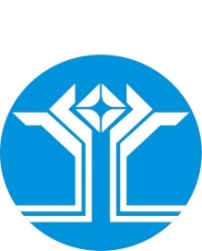 Россия Федерацията (Россия)Саха ӨрөспүүбүлүкэтэМииринэй улууhунАйхал бөhүөлэгинмуниципальнай тэриллиитинДЬАhАЛТАТАУУРААХО внесении изменений в муниципальную программу МО «Поселок Айхал» Мирнинского района Республики Саха (Якутия) «Благоустройство территорий поселка Айхал на 2022-2026 годы», утвержденную постановлением Главы от 15.12.2021 №546 (в редакции постановлений от 21.03.2022 №112, от 08.04.2022 №142, от 12.05.2022 №217, от 07.06.2022 №255, от 04.07.2022 № 295, от 17.10.2022 г № 295, от 18.10.2022 г № 462, от 09.11.2022 №521 от 05.12.2022 №608)Финансовое обеспечение программы:Расходы Расходы Расходы Расходы Расходы Финансовое обеспечение программы:2022 год2023 год2024 год2025 год2026 годФедеральный бюджет-----Республиканский бюджет-----Бюджет МО «Мирнинский район»4 846 491,672 149 979,04---Бюджет МО «Поселок Айхал»18 594 491,4717 997 228,6623 610 821,3124 814 973,2026 080 536,84Иные источники12 934 000,003 762 460,00---ИТОГО36 374 983,1423 909 667,7023 610 821,3124 814 973,2026 080 536,84Глава поселка   Г.Ш. Петровская № п/пМероприятия по реализации программыИсточники финансированияОбъем финансирования по годам (руб)Объем финансирования по годам (руб)Объем финансирования по годам (руб)Объем финансирования по годам (руб)Объем финансирования по годам (руб)№ п/пМероприятия по реализации программыИсточники финансирования2022 год планового периода2023год планового периода2024 год планового периода2025 год планового периода2026 год планового периода1.Организация работ по озеленению поселка, посадки деревьев и кустарников, цветочному оформлению, охране существующего озеленения.Всего296 100,67400 000,00420 400,00441 840,40464 374,261.Организация работ по озеленению поселка, посадки деревьев и кустарников, цветочному оформлению, охране существующего озеленения.Федеральный бюджет1.Организация работ по озеленению поселка, посадки деревьев и кустарников, цветочному оформлению, охране существующего озеленения.Государственный бюджет РС(Я)1.Организация работ по озеленению поселка, посадки деревьев и кустарников, цветочному оформлению, охране существующего озеленения.Бюджет МО «Мирнинский район»1.Организация работ по озеленению поселка, посадки деревьев и кустарников, цветочному оформлению, охране существующего озеленения.Бюджет МО «Поселок Айхал»296 100,67400 000,00420 400,00441 840,40464 374,261.Организация работ по озеленению поселка, посадки деревьев и кустарников, цветочному оформлению, охране существующего озеленения.Другие источники2 Выполнение работ по санитарной очистке территорий общего пользования, сбор и вывоз бытовых отходов, ликвидация несанкционированных свалок; организация работ по вывозу бесхозных автомобильных кузовов и самовольно установленных гаражей, контейнеровВсего1 260 011,1596 111,75101 013,45106 165,14111 579,562 Выполнение работ по санитарной очистке территорий общего пользования, сбор и вывоз бытовых отходов, ликвидация несанкционированных свалок; организация работ по вывозу бесхозных автомобильных кузовов и самовольно установленных гаражей, контейнеровФедеральный бюджет2 Выполнение работ по санитарной очистке территорий общего пользования, сбор и вывоз бытовых отходов, ликвидация несанкционированных свалок; организация работ по вывозу бесхозных автомобильных кузовов и самовольно установленных гаражей, контейнеровГосударственный бюджет РС(Я)2 Выполнение работ по санитарной очистке территорий общего пользования, сбор и вывоз бытовых отходов, ликвидация несанкционированных свалок; организация работ по вывозу бесхозных автомобильных кузовов и самовольно установленных гаражей, контейнеровБюджет МО «Мирнинский район»252 051,672 Выполнение работ по санитарной очистке территорий общего пользования, сбор и вывоз бытовых отходов, ликвидация несанкционированных свалок; организация работ по вывозу бесхозных автомобильных кузовов и самовольно установленных гаражей, контейнеровБюджет МО «Поселок Айхал»1 007 959,4896 111,75101 013,45106 165,14111 579,562 Выполнение работ по санитарной очистке территорий общего пользования, сбор и вывоз бытовых отходов, ликвидация несанкционированных свалок; организация работ по вывозу бесхозных автомобильных кузовов и самовольно установленных гаражей, контейнеровДругие источники3 Содержание и обслуживание памятных мест поселка, скверов и площадей, выполнение ремонтно-строительных работВсего6 519 246,058 051 145,908 461 754,348 893 303,819 346 862,313 Содержание и обслуживание памятных мест поселка, скверов и площадей, выполнение ремонтно-строительных работФедеральный бюджет3 Содержание и обслуживание памятных мест поселка, скверов и площадей, выполнение ремонтно-строительных работГосударственный бюджет РС(Я)3 Содержание и обслуживание памятных мест поселка, скверов и площадей, выполнение ремонтно-строительных работБюджет МО «Мирнинский район»3 Содержание и обслуживание памятных мест поселка, скверов и площадей, выполнение ремонтно-строительных работБюджет МО «Поселок Айхал»6 519 246,058 051 145,908 461 754,348 893 303,819 346 862,313 Содержание и обслуживание памятных мест поселка, скверов и площадей, выполнение ремонтно-строительных работДругие источники4Мероприятия по благоустройству внутриквартальных территорий и территорий общего пользования индивидуальной застройки:
- обустройство современных детских игровых и обучающих спортивных, оздоровительных площадок;
- обустройство территорий общего пользования парков, площадей; монументов, памятников и Всего23 742 513,509 943 301,329 090 722,369 554 349,2010 041 621,014Мероприятия по благоустройству внутриквартальных территорий и территорий общего пользования индивидуальной застройки:
- обустройство современных детских игровых и обучающих спортивных, оздоровительных площадок;
- обустройство территорий общего пользования парков, площадей; монументов, памятников и Федеральный бюджет4Мероприятия по благоустройству внутриквартальных территорий и территорий общего пользования индивидуальной застройки:
- обустройство современных детских игровых и обучающих спортивных, оздоровительных площадок;
- обустройство территорий общего пользования парков, площадей; монументов, памятников и Государственный бюджет РС(Я)4Мероприятия по благоустройству внутриквартальных территорий и территорий общего пользования индивидуальной застройки:
- обустройство современных детских игровых и обучающих спортивных, оздоровительных площадок;
- обустройство территорий общего пользования парков, площадей; монументов, памятников и Бюджет МО «Мирнинский район»3 457 100,00 1 074 989,524Мероприятия по благоустройству внутриквартальных территорий и территорий общего пользования индивидуальной застройки:
- обустройство современных детских игровых и обучающих спортивных, оздоровительных площадок;
- обустройство территорий общего пользования парков, площадей; монументов, памятников и Бюджет МО «Поселок Айхал»7 351 413,505 133 195,409 090 722,369 554 349,2010 041 621,014Мероприятия по благоустройству внутриквартальных территорий и территорий общего пользования индивидуальной застройки:
- обустройство современных детских игровых и обучающих спортивных, оздоровительных площадок;
- обустройство территорий общего пользования парков, площадей; монументов, памятников и Другие источники12 934 000,00 3 762 460,005Выполнение работ по обустройству мест общего пользования по  ППМИВсего0,000,00500 000,00525 500,00552 300,505Выполнение работ по обустройству мест общего пользования по  ППМИФедеральный бюджет5Выполнение работ по обустройству мест общего пользования по  ППМИГосударственный бюджет РС(Я)5Выполнение работ по обустройству мест общего пользования по  ППМИБюджет МО «Мирнинский район»5Выполнение работ по обустройству мест общего пользования по  ППМИБюджет МО «Поселок Айхал»0,000,00500 000,00525 500,00552 300,505Выполнение работ по обустройству мест общего пользования по  ППМИДругие источники0,000,000,000,006Прочие мероприятия по благоустройству  (строительные материалы)Всего0,000,00500 000,00525 500,00552 300,506Прочие мероприятия по благоустройству  (строительные материалы)Федеральный бюджет6Прочие мероприятия по благоустройству  (строительные материалы)Государственный бюджет РС(Я)6Прочие мероприятия по благоустройству  (строительные материалы)Бюджет МО «Мирнинский район»6Прочие мероприятия по благоустройству  (строительные материалы)Бюджет МО «Поселок Айхал»0,000,00500 000,00525 500,00552 300,506Прочие мероприятия по благоустройству  (строительные материалы)Другие источники 0,000,000,000,000,007Реконструкция и ремонт уличного освещенияВсего4 006 247,663 746 227,823 937 285,444 138 087,004 349 129,437Реконструкция и ремонт уличного освещенияФедеральный бюджет7Реконструкция и ремонт уличного освещенияГосударственный бюджет РС(Я)7Реконструкция и ремонт уличного освещенияБюджет МО «Мирнинский район»1 137 340,007Реконструкция и ремонт уличного освещенияБюджет МО «Поселок Айхал»2 868 907,663 746 227,823 937 285,444 138 087,004 349 129,437Реконструкция и ремонт уличного освещенияДругие источники0,000,000,008Содержание мест захороненийВсего550 864,11570 547,79599 645,73630 227,66662 369,278Содержание мест захороненийФедеральный бюджет8Содержание мест захороненийГосударственный бюджет РС(Я)8Содержание мест захороненийБюджет МО «Мирнинский район»8Содержание мест захороненийБюджет МО «Поселок Айхал»550 864,11570 547,79599 645,73630 227,66662 369,278Содержание мест захороненийДругие источники0,000,000,00ИТОГО по программе Всего36 374 983,1426 351 075,8923 610 821,3124 814 973,2026 080 536,84ИТОГО по программе Федеральный бюджетИТОГО по программе Государственный бюджет РС(Я)ИТОГО по программе Бюджет МО «Мирнинский район»4 846 491,67 1 074 989,52ИТОГО по программе Бюджет МО «Поселок Айхал»18 594 491,4721 513 626,3723 610 821,3124 814 973,2026 080 536,84ИТОГО по программе Другие источники12 934 000,00 3 762 460,00